University Scholars Program BA/MA in Anthropology The University Scholars Program offers particularly gifted and highly motivated students the opportunity of integrating their undergraduate and graduate courses of study in a single continuous program culminating in both a baccalaureate and a master's or doctoral degree. The total number of hours for the combined program may be as many as 12 less than the total required for the bachelor's and the master's or doctoral degrees separately. The requirements for the bachelor's degree are unaffected. Application to the program should be submitted at the end of the student's junior year. Applicants should have completed at least 90 credit hours of work toward the bachelor's degree, or be eligible for senior standing in the semester they are admitted to the program. The master's program should be in the field of the undergraduate major (there are some exceptions made), and the undergraduate grade point average must be at least a 3.50 in the applicant's major field and 3.20 overall. Students should submit the University Scholars Program form (see below) and an online application to the Graduate School in their junior year. University Scholars students admitted for fall 2007 and beyond will be classified as undergraduates until they have completed the credit hours required for their undergraduate degree. Undergraduate tuition rates will be applied to the 12 hours (or less) of graduate level coursework designated for dual credit in this program. How to Apply: Deadline April 1st of a Student’s Junior Year Speak with your faculty mentor as early as possible about your plans to apply and map out a proposed schedule for completing the course requirements for both degrees. Read the information available at https://anthropology.as.uky.edu/graduate-curriculum  Read the relevant information in the Graduate School Bulletin available at  http://www.research.uky.edu/gs/CurrentStudents/Bulletins/current/part1_2016-2017.pdf Complete the University Scholars Program Application Form (included below and at http://www.research.uky.edu/gs/Forms/UniversityScholars0614EditableForm.pdf) Complete the online UK Graduate School Application (https://app.applyyourself.com/AYApplicantLogin/fl_ApplicantConnectLogin.asp?id=uk grad) Required for Application: CV Personal StatementTranscript Not required:  GRE scores Writing samples (If the ApplyYourself system will not allow you to close and submit your application without uploading these documents please create a PDF or Word file that simply states “Not required by department for admission into the University Scholars Program” and upload it as a placeholderLetters of recommendation (if ApplyYourself demands email addresses for recommendors, submit bogus email addresses, such as malinowski@anthro.com). 5-YEAR CURRICULAR MAP  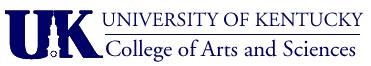 Bachelor/Master of Arts in Anthropology ‡ 	Incoming Students are Strongly Encouraged to take WRD 112 to fulfill the CC1 and CC2 requirements if they have any of the following: an ACT English score of 32 or Higher, an SAT Verbal score of 720 or Higher, or an AP English Composition score of 4 or 5. If the Student has been accepted into the University Honors Program, the Student is required to take WRD 112 to fulfill CC1 and CC2. 	* 	To be discussed with your academic advisor. ¤ 	Students who have taken at least 2 years of a language in high school can complete the A&S Foreign Language Requirement with 3 college semesters of a different language.  Students choosing this option should replace the 4th semester of language with electives.  Also note that if you take a foreign language placement exam, you may be exempt from 1 or more of the beginning semesters of that language.  In this case, replace the by-passed language courses with electives.  Any language sequence may be used to satisfy the foreign language requirements - French, German, Greek, or Latin is recommended. ^ ANT 582 is offered in both Fall and Spring Semesters. 	1- 	ANT 490 may be changed to ANT 302 pending approval.  	 	Updated 1/22/2015 ◊ 	6 hours of 'free' electives - that do not count toward any other requirement - must be taken.  Additional electives may be required to reach the required minimum of 120 hours.  Consider pursuing a 2nd major or minor.  	 	Updated 1/22/2015 	UNIVERSITY SCHOLARS PROGRAM 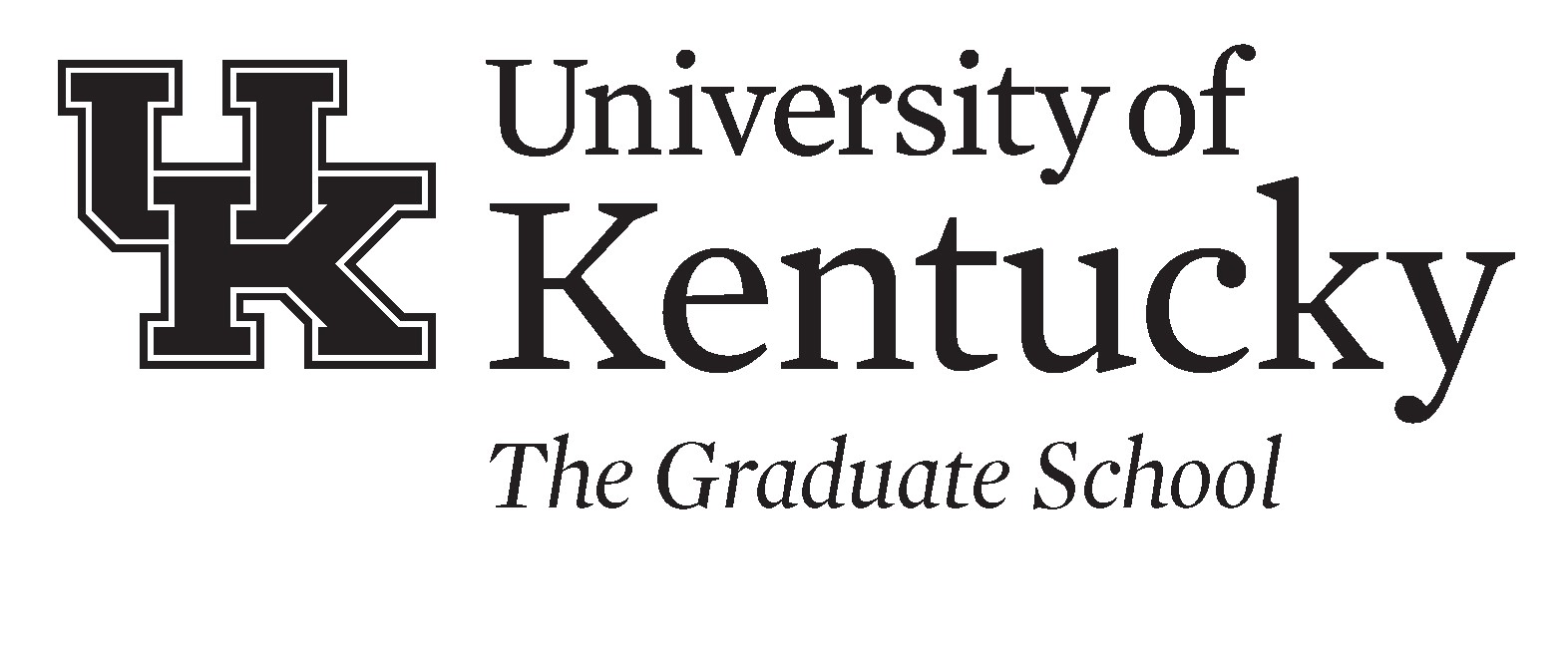 The University Scholars Program allows students to apply up to 12 hours of graduate coursework toward both the undergraduate and master’s degrees, To be eligible students must 1) have completed a minimum of 90 hours 2) have senior standing 3) have completed all University Studies requirements and 4) have a GPA of 3.50 or better in their major and an overall GPA of at least 3.20. University Scholars students admitted for fall 2007 and beyond will be classified as undergraduates until they have completed the credit hours required for their undergraduate degree. Undergraduate tuition rates will be applied to the 12 hours (or less) of graduate level coursework designated for dual credit in this program. Students should submit this form, GRE scores and an on-line application to the Graduate School in their junior year. NAME: _________________________________________________________________  	U.K.I.D.: ____________________ 	Last 	 	 	First 	 	 	M.I.CURRENT ADDRESS: _________________________________________________________________________________________ E-MAIL ADDRESS: _________________________________________ 	TELEPHONE #: ______________________ COLLEGE: ___________________________________________ 	DATE SENIOR STATUS ACHIEVED: ________________ TOTAL UNDERGRADUATE CREDITS COMPLETED: ________ 	CREDIT HOURS REMAINING FOR DEGREE: _________ UNDERGRADUATE MAJOR: ____________________________________ OVERALL UGPA: ________ 	UGPA IN MAJOR: ________ ENROLLMENT REQUESTED FOR: YEAR ______      □ FALL        □ SPRING □ 1ST SUMMER SESSION    □ 2ND SUMMER SESSION COURSES NEEDED TO COMPLETE UNDERGRADUATE DEGREE (INCLUDE COURSES IN PROGRESS):           Graduate Dean 08/07 UNIVERSITY SCHOLARS PROGRAM PLAN SHEET NAME: _________________________________________________________________     SOCIAL SECURITY #: _____/____/_____  	 	Last 	 	 	First 	 	 	M.I. 	  	 	 	 	□ PLAN A MASTERS 	 	□ PLAN B MASTERS I APPROVE THIS UNIVERSITY SCHOLARS PROGRAM PLAN:  	 	___________________________________________ 	DATE: __________  	 	 	Director of Graduate Studies 	 FORMULA FOR DEGREE: 08/07 YEAR 1 YEAR 1 FALL ‡UK Core CC1 ¤Foreign language 101 UK Core QFO ANT 220: Introduction to Cultural Anthropology UK 101  	 	 	 	Total Credits: 14 SPRING UK Core CC2 ¤Foreign language 102 ANT 240: Introduction to Archaeology  UK Core SIR UK Core CCC 	 	 	 	Total Credits: 16 YEAR 2 YEAR 2 FALL  SPRING ¤Foreign language 201 ¤Foreign language 202 UK Core NPM + LAB:  ANT 230: Intro to Biological Anthropology UK Core ACR UK Core HUM A&S NS UK Core SSC * 100+ ANT ◊Elective 	 	 	 	Total Credits: 15 * 200+ ANT 	 	                               Total Credits: 15 FALL  SPRING ¤Foreign language 201 ¤Foreign language 202 UK Core NPM + LAB:  ANT 230: Intro to Biological Anthropology UK Core ACR UK Core HUM A&S NS UK Core SSC * 100+ ANT ◊Elective 	 	 	 	Total Credits: 15 * 200+ ANT 	 	                               Total Credits: 15 YEAR 3 YEAR 3 FALL 300+ ANT (Suggested: ANT 301: History of Anthropological Theory) *300+ ANT  *300+ ANT  A&S NS ◊ Elective 	 	 	 	 Total Credits: 15 SPRING 300+ ANT (Suggested ANT 490¹: Anthropological Research Methods OR ANT 541: Archaeological Method & Theory OR 585^: Field Lab in Archaeological Research) *300+ ANT  *300+ Course outside ANT (A&S HUM) ◊Elective UK Core GDY 	 	 	 	  Total Credits: 15 YEAR 4 YEAR 4 FALL 300+ ANT *300+ Course outside ANT (A&S HUM) ANT 601 or 650 ANT 525  ◊ Elective                                        Total Credits: 15 (6 Grad) SPRING ^ANT 582: Senior Integrative Seminar (GCCR) ◊Elective *500+ ANT ANT 651 pr 661                                                  ◊ Elective                                        Total Credits: 15 (6 grad) Summer ANT 760 – 3 hrs                               Total Credits: 3 (3 Grad) YEAR 5 YEAR 5 Fall ANT 760 – 3 hrs *500+ (may include ANT 790) *500+ Anthropology or allied profession                                                           Total Credits: 9 (9 grad) Spring    ANT 790 – 6 hrs – Practicum presentation write-up                                                              Total Credits:6 (6 grad) UK Core Abbreviations 	CC1= Composition and Communication I HUM =Intellectual Inquiry in the Humanities 	CC2= Composition and Communication II NPM=Intellectual Inquiry in the Natural/Physical/Mathematical 	QFO= Quantitative Foundations Science 	SIR= Statistical Inferential Reasoning SSC=Intellectual Inquiry in Social Sciences 	CCC= Community, Culture and Citizenship in U.S. ACR=Intellectual Inquiry in Arts & Creativity 	GDY= Global Dynamics GCCR: Graduation Composition and Communication College of Arts & Sciences Abbreviations SS: Social Sciences 	NS: Natural Sciences 	Lab: College Laboratory or Field Experience  	HUM: Humanities COURSE PREFIX-NUMBER COURSE PREFIX-NUMBER CREDIT HR SEMESTER/YR COURSE PREFIX-NUMBER COURSE PREFIX-NUMBER CREDIT HR SEMESTER/YR SIGNATURES: ___________________________________________ Student___________________________________________ Student___________________________________________ Student___________________________________________ StudentDATE: __________ DATE: __________ DATE: __________ DATE: __________ ___________________________________________ Director of Graduate Studies ___________________________________________ Director of Graduate Studies ___________________________________________ Director of Graduate Studies ___________________________________________ Director of Graduate Studies 	PROGRAM: ____________________________ 	DATE: __________ 	PROGRAM: ____________________________ 	DATE: __________ 	PROGRAM: ____________________________ 	DATE: __________ 	PROGRAM: ____________________________ 	DATE: __________ ___________________________________________ Undergraduate Dean ___________________________________________ Undergraduate Dean ___________________________________________ Undergraduate Dean ___________________________________________ Undergraduate Dean COLLEGE: _____________________________ DATE: __________ COLLEGE: _____________________________ DATE: __________ COLLEGE: _____________________________ DATE: __________ COLLEGE: _____________________________ DATE: __________ ___________________________________________ ___________________________________________ ___________________________________________ ___________________________________________ DATE: __________ DATE: __________ DATE: __________ DATE: __________ GRADUATE LEVEL COURSES USED FOR UNDERGRADUATE CREDIT ONLY GRADUATE LEVEL COURSES USED FOR UNDERGRADUATE CREDIT ONLY GRADUATE LEVEL COURSES TO BE COUNTED TOWARD BOTH DEGREES (maximum of 12 hours) GRADUATE LEVEL COURSES TO BE COUNTED TOWARD BOTH DEGREES (maximum of 12 hours) GRADUATE LEVEL COURSES USED FOR GRADUATE CREDIT ONLY GRADUATE LEVEL COURSES USED FOR GRADUATE CREDIT ONLY COURSE PREFIX-NUMBER CREDIT HR COURSE PREFIX-NUMBER CREDIT HR COURSE PREFIX-NUMBER CREDIT HR TOTAL CREDITS: _________ TOTAL CREDITS: _________ TOTAL CREDITS: _________ TOTAL CREDITS: _________ TOTAL CREDITS: _________ TOTAL CREDITS: _________  	TOTAL NUMBER OF HOURS REQUIRED FOR BACHELOR’S DEGREE: 	 ___________  	PLUS TOTAL NUMBER OF HOURS REQUIRED FOR MASTER’S DEGREE: 	 ___________  	 	 	 	 	 	 	 	SUB-TOTAL: ___________  	MINUS NUMBER OF HOURS ALLOWED AS CROSSOVERS (12 MAXIMUM):  ___________  	 	 	 	 	 	 	 	SUB-TOTAL: ___________  	MINUS TOTAL NUMBER OF HOURS REQUIRED FOR BACHELOR’S DEGREE: ___________  	TOTAL NUMBER OF GRADUATE CREDITS REQUIRED FOR MASTERS DEGREE: ___________ 